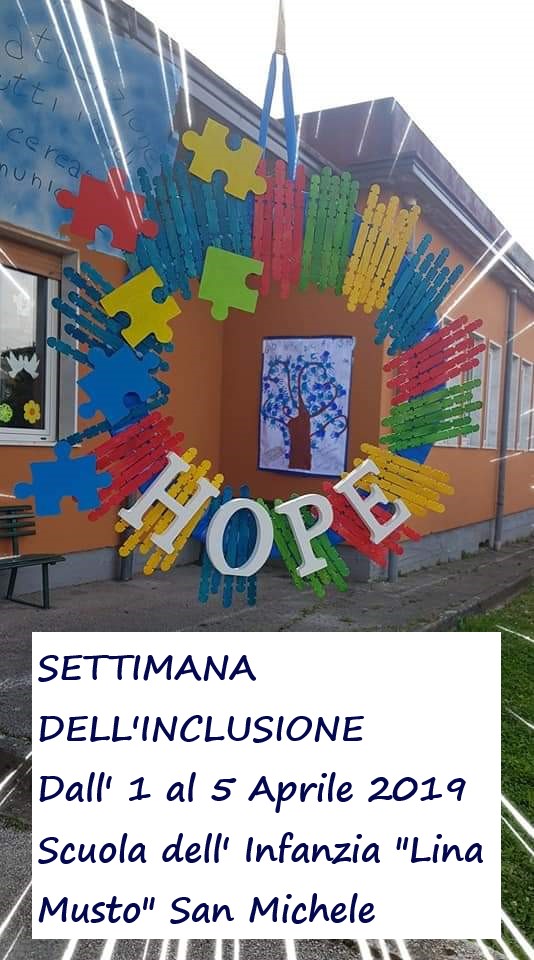 Contente? Che ormai la GIORNATA MONDIALE DELLA CONSAPEVOLEZZA SULL’AUTISMO  viene celebrata in tutto il mondo con iniziative di formazione e di solidarietà per suscitare attenzione intorno all’argomento  le insegnanti hanno partecipato alla settimana dell’’inclusione  e voluto sensibilizzare i bambini del plesso con alcune iniziative: dal 01/04 al 05/ 2019Crono programmaVisione, ripetizione verbale, illustrazione grafica di alcuni cartoni…il sorrisoUnicorno tristeVisione memorizzazione canzone…..Riciclo e colorazione di vecchi puzzle per la realizzazione di un lavoro di gruppo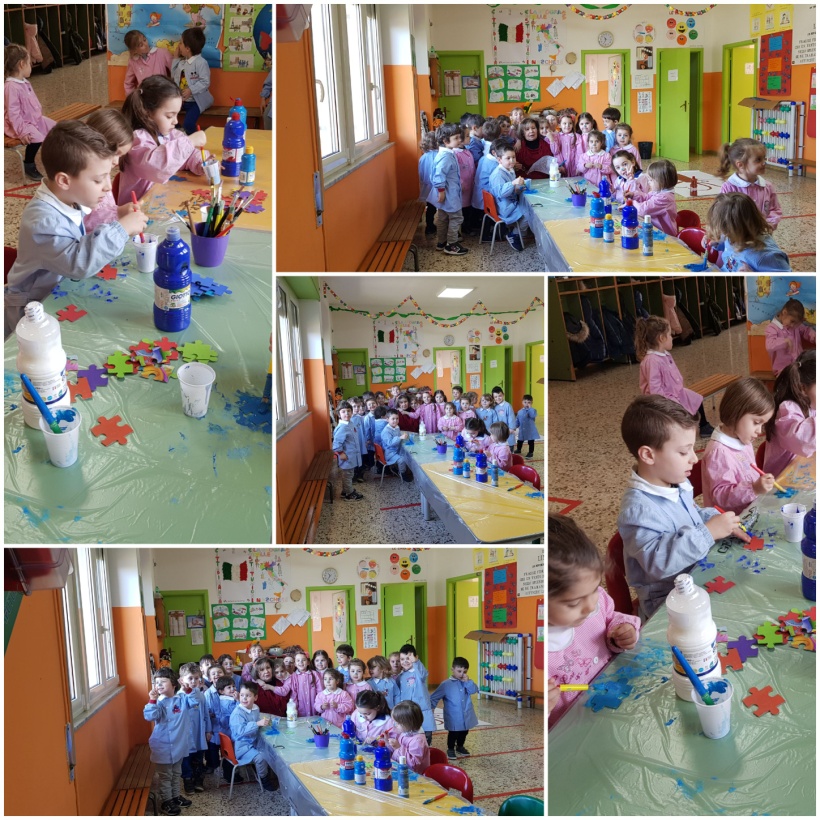 Preparazione cartellone mani blu …..tutte diverse tutti uguali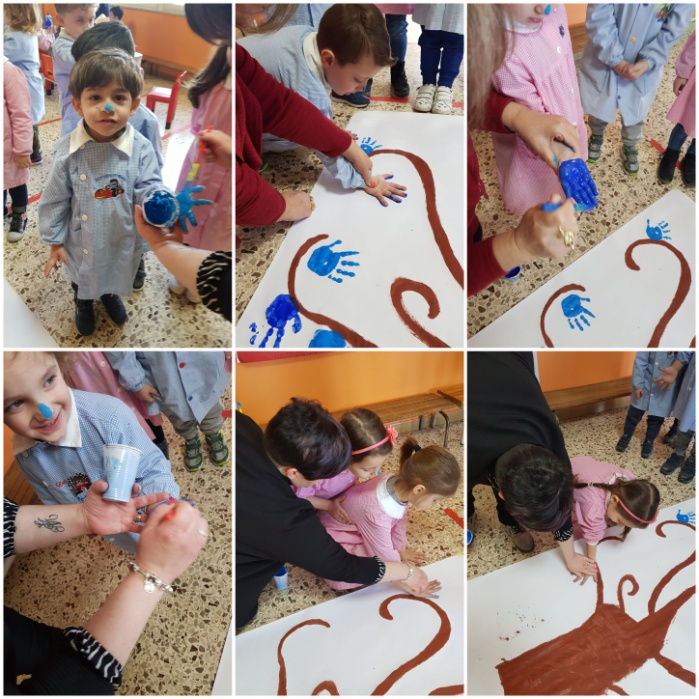 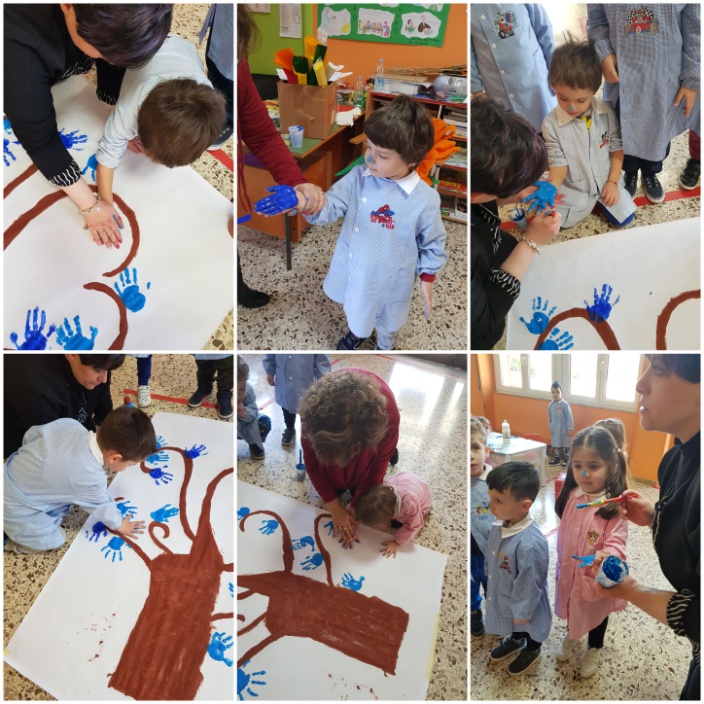 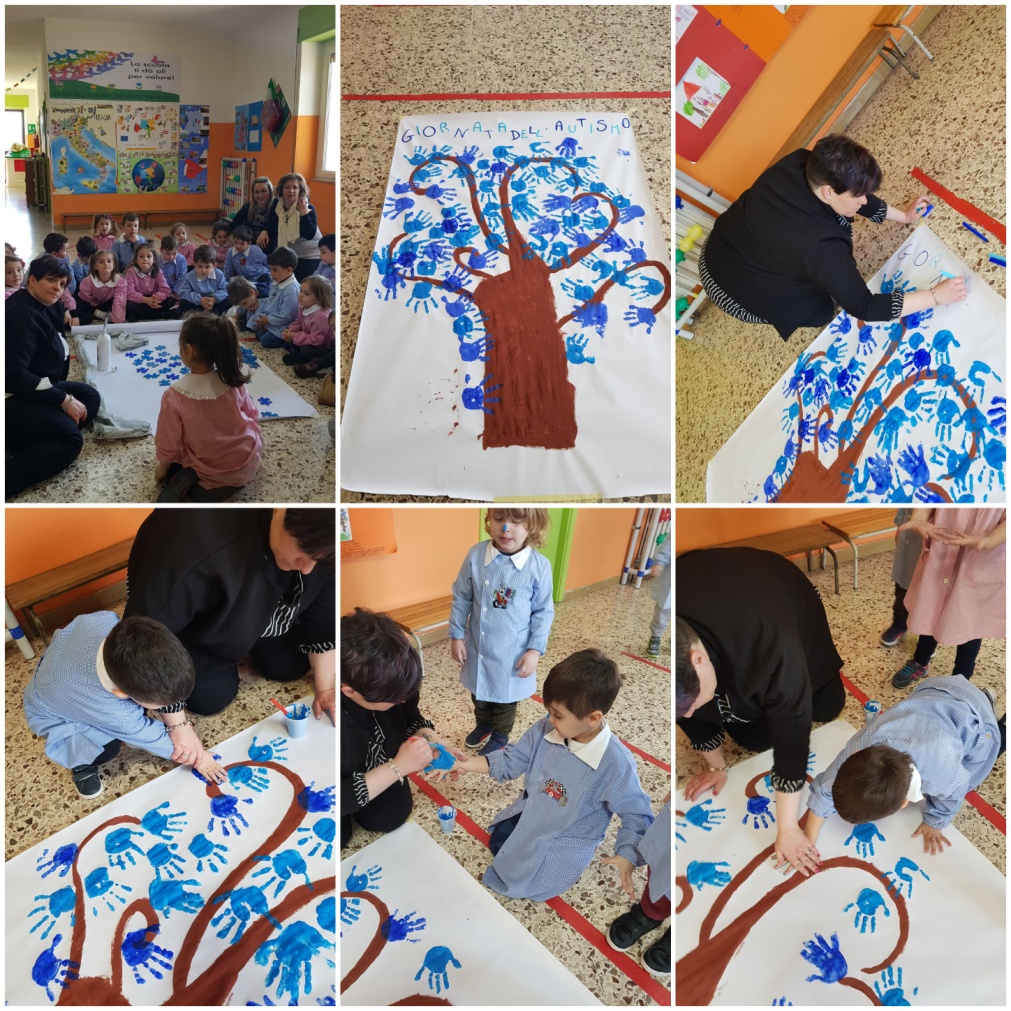 Vari schede operative relative alla diversità con particolare riferimento all’autismoMemorizzazione e illustrazione grafica della poesia “ piccolo principe”con relativo lavoro di gruppo finale.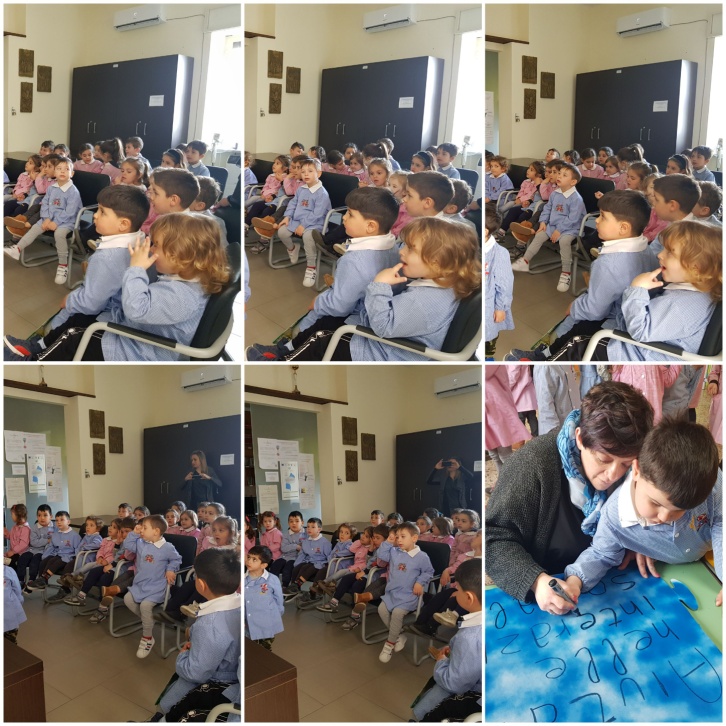 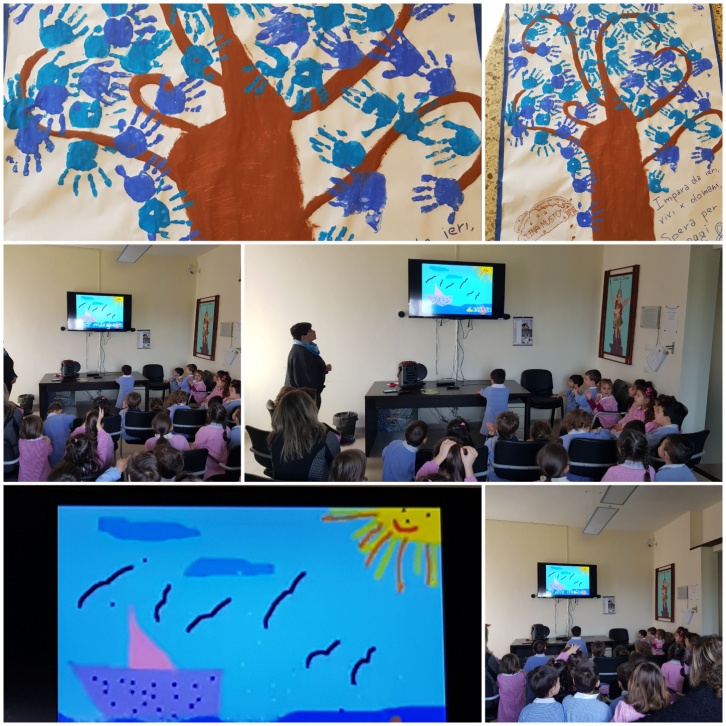 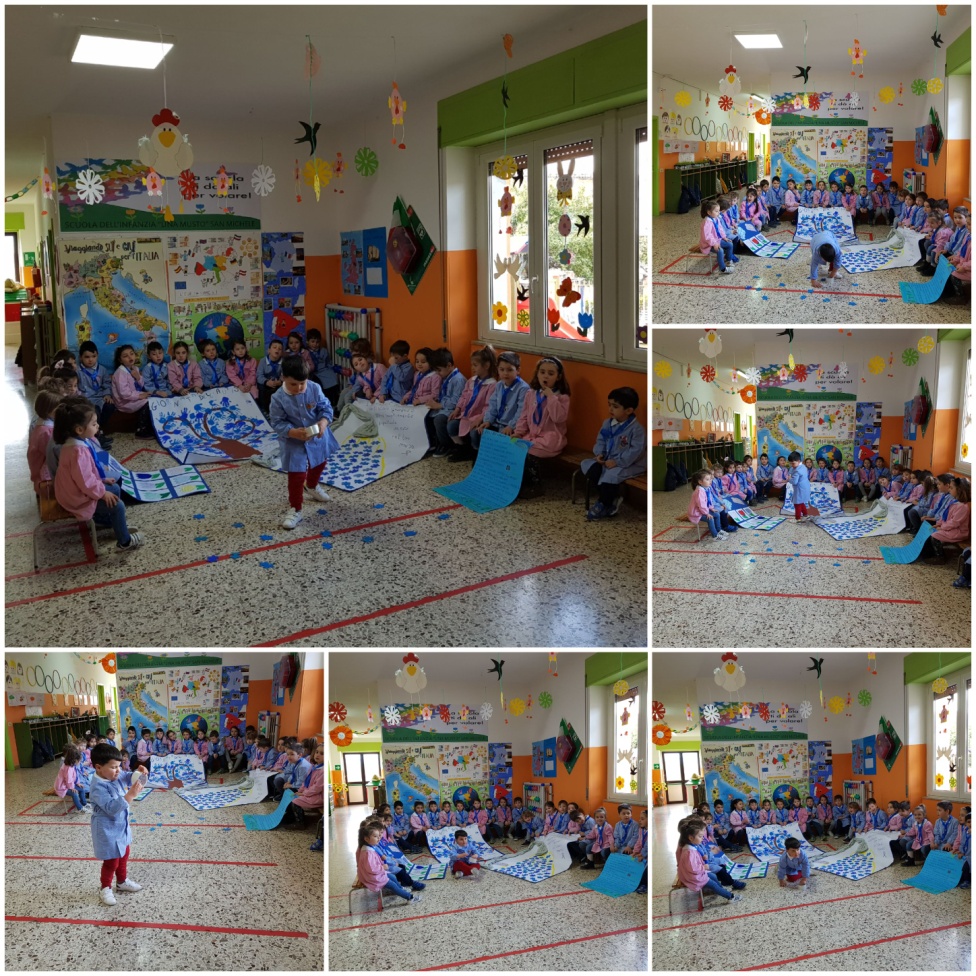 Il giorno due e’ stato dedicato al lancio dei palloncini azzurri….per l’occasione la scuola e lo spazio antistante la scuola e’ stato allestito con cartelloni , palloncini e puzzle giganti con frasi riferite all’autismo.I bambini prima del lancio dei palloncini hanno recitato una poesia e cantato una canzone in onore di tutti i bambini autistici.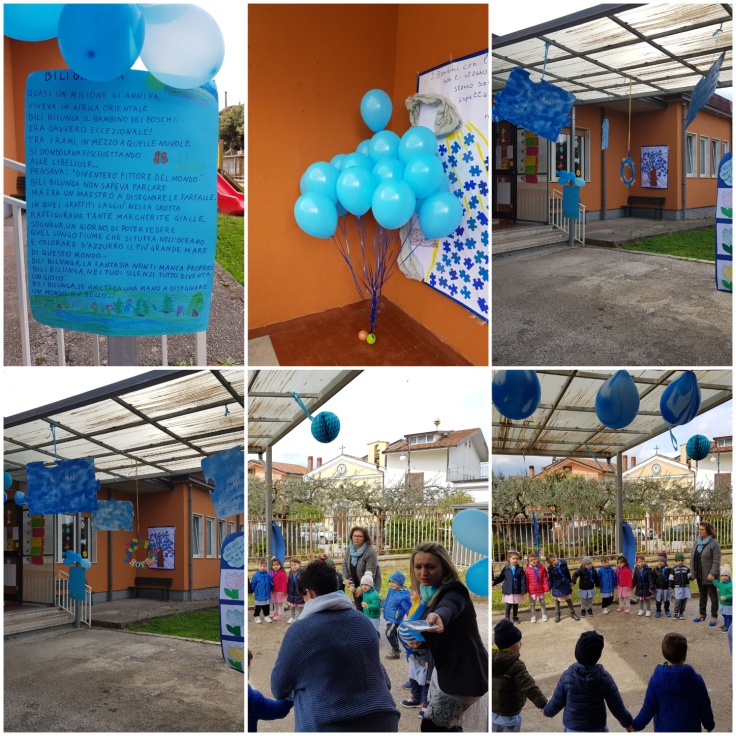 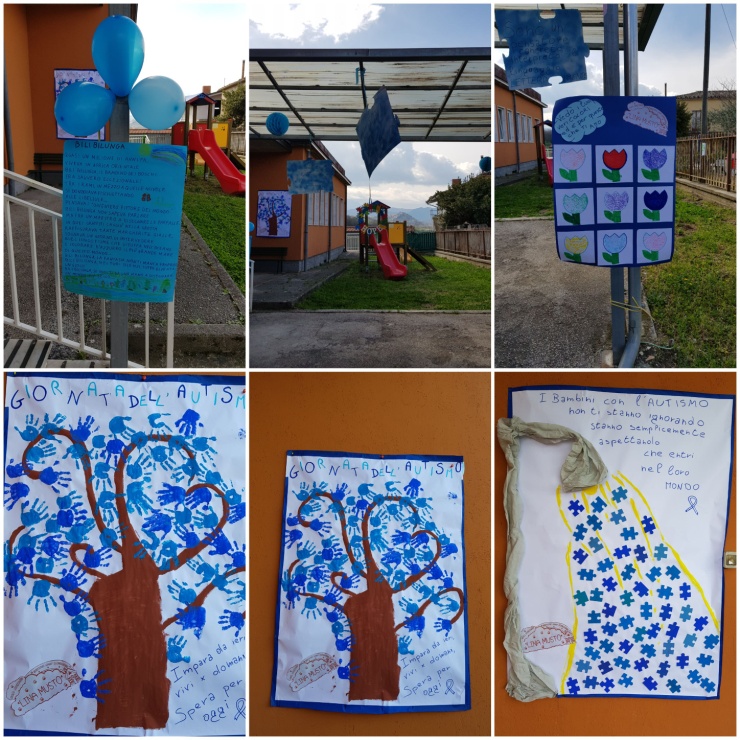 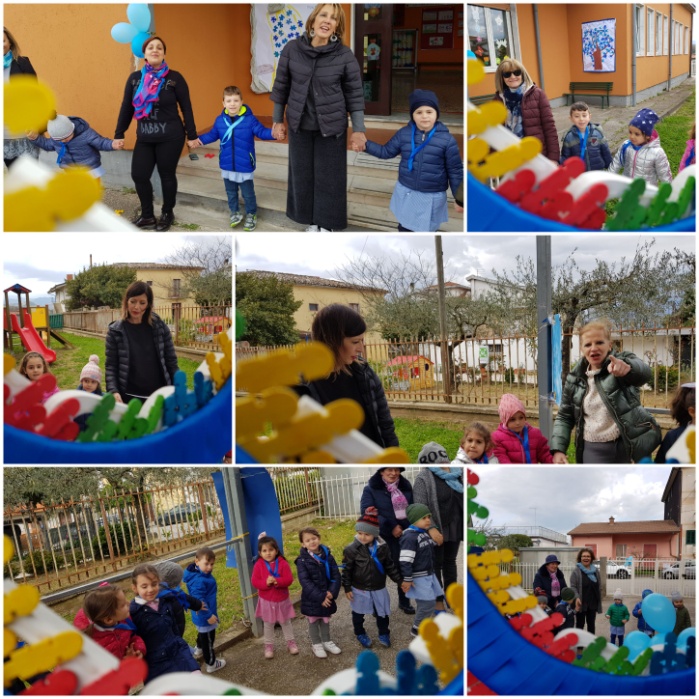 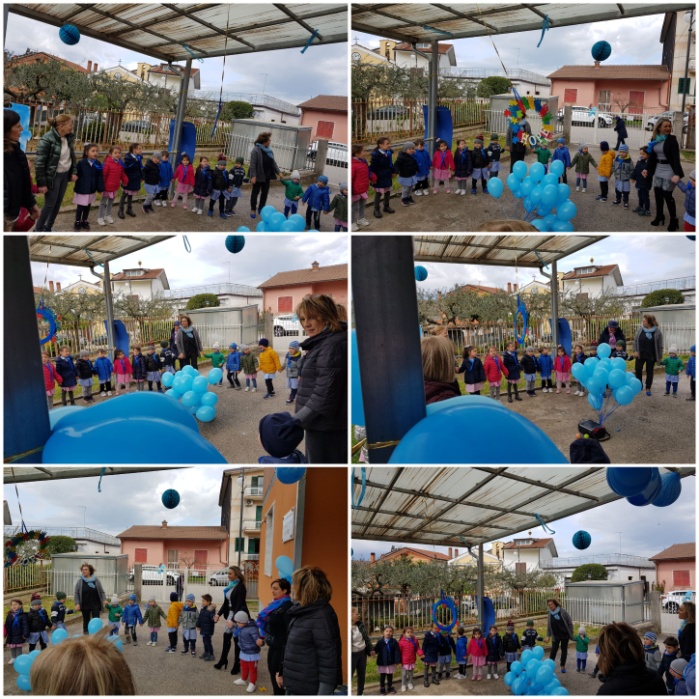 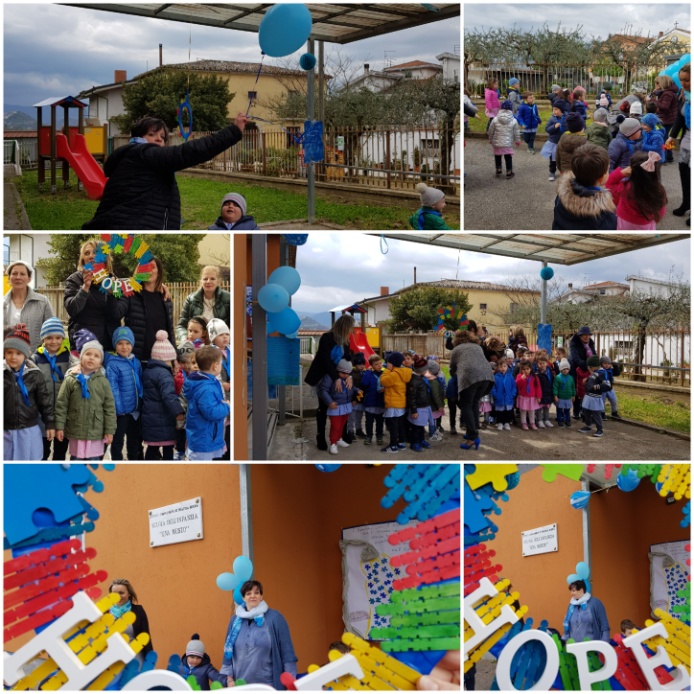 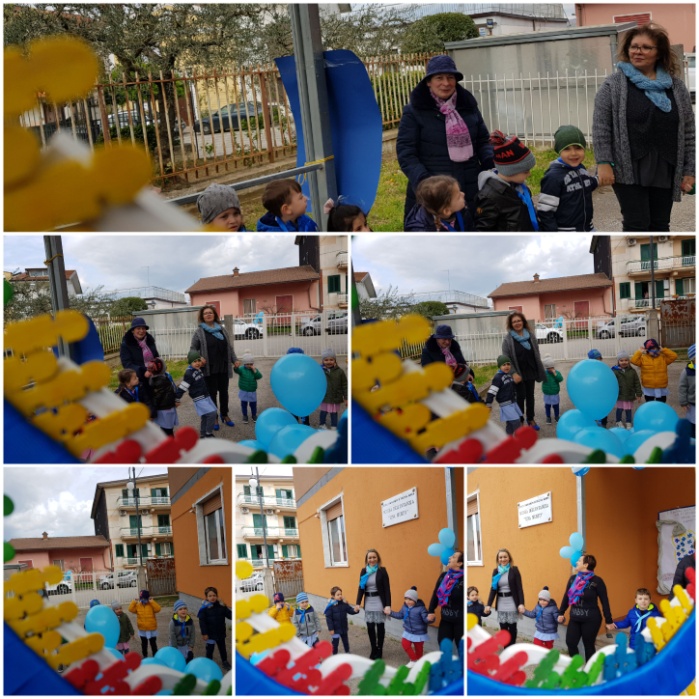 Tutte le attività hanno visto coinvolte tutte due le sezioni  con momenti d’intersezione e non, i bambini/e  si sono rivelati portatori del’evento a cui stavano lavorando coinvolgendo emotivamente anche le famiglie.La didattica inclusiva che  pratichiamo noi insegnanti da vari anni ha dimostrato in questa occasione che i bambini/e di questa fascia d’ età possono essere coinvolti sono sensibili a tematiche importati quali “la diversità  e l’autismo”, lo hanno dimostrato con il loro interessamento in tutte le varie attività  svolte  riportando anche esperienze vissute.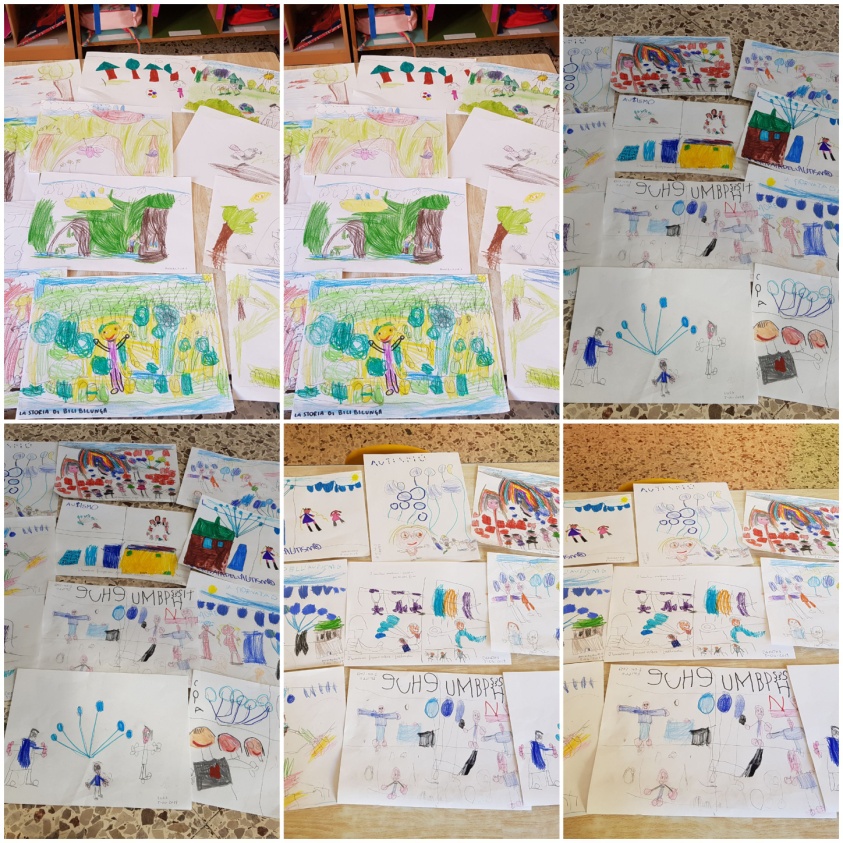 E il nostro 2 aprile continua …Presenza del nostro caro Feliciano primo bambino autistico del nostro plesso, ormai giovane alle prese  con l’esame di stato in un Liceo Artistico.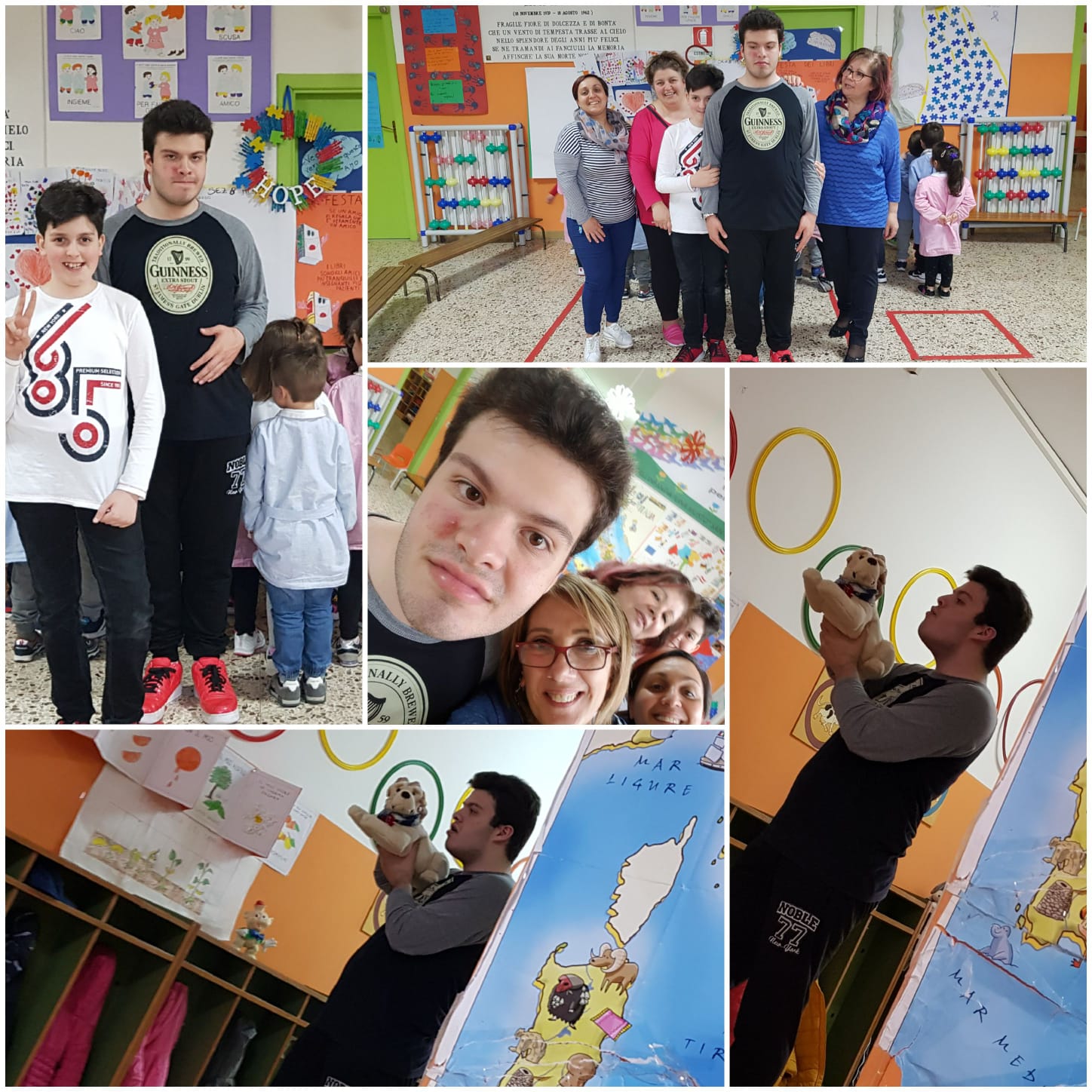 Feliciano si illustra insieme ai bambini ….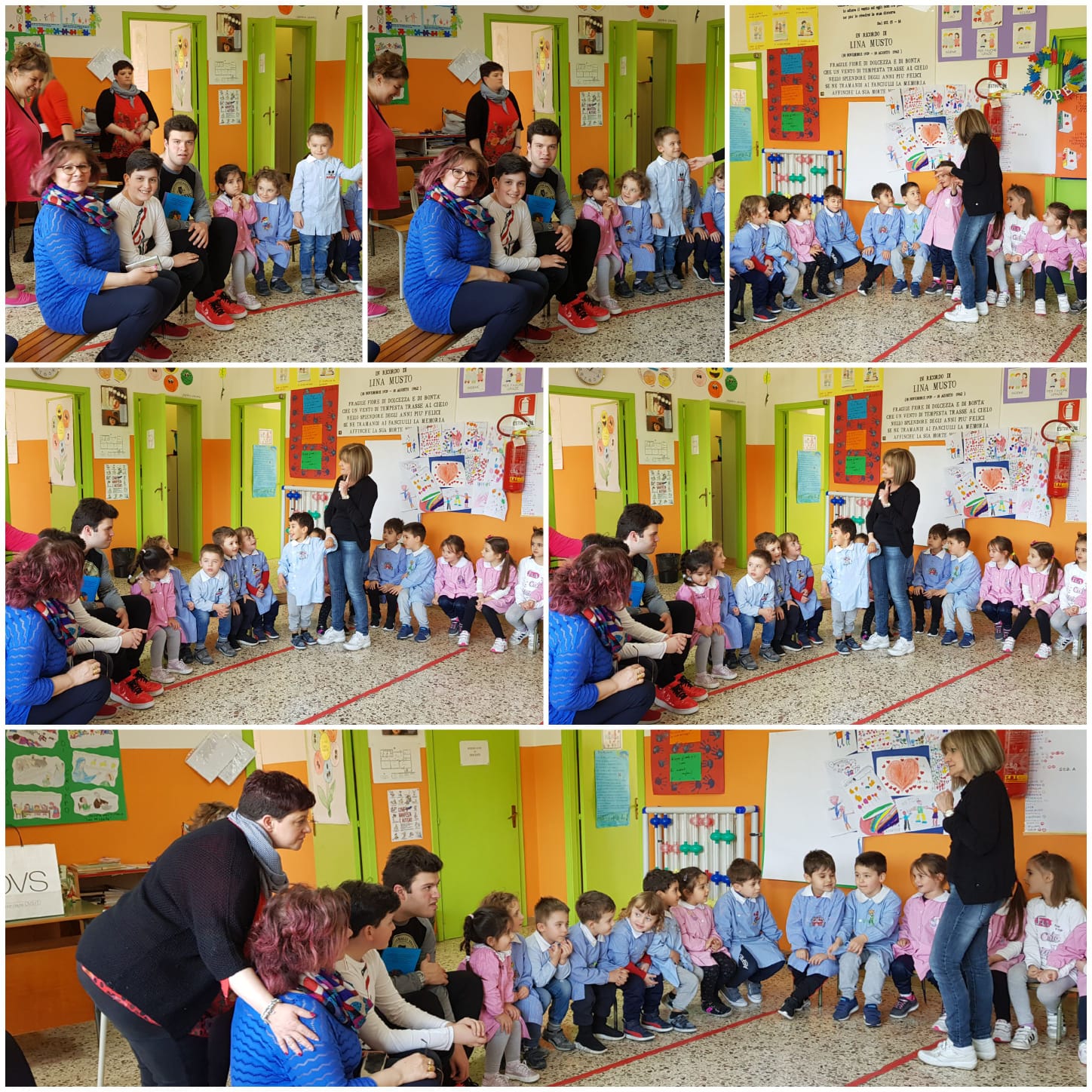 I bambini/e ricevono dei gadget omaggio realizzati per loro dall’attivissima mamma di Feliciano….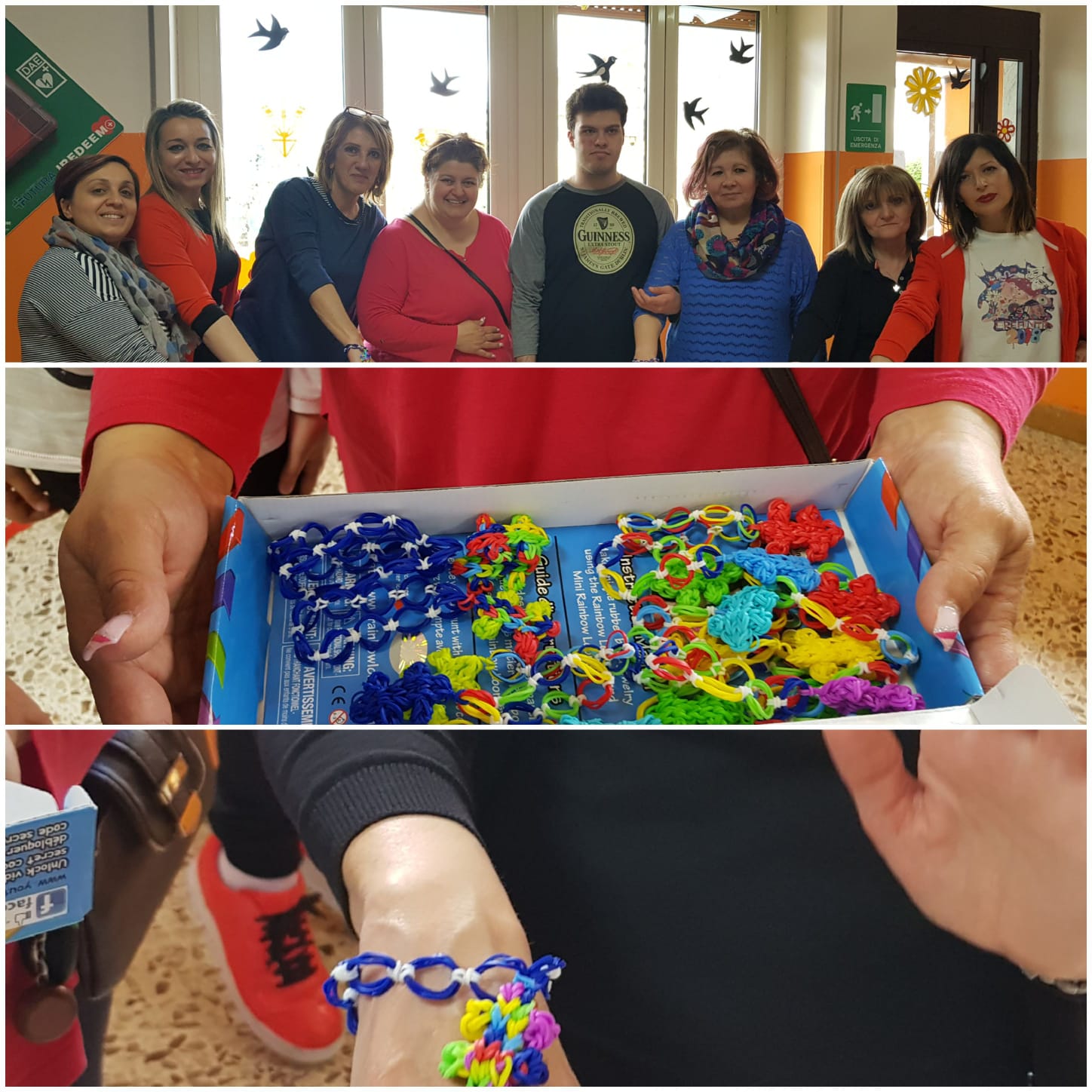 	Le Insegnanti 